Supplementary Table 1. Pharmacological medications taken by patients in this studySupplementary Figure 1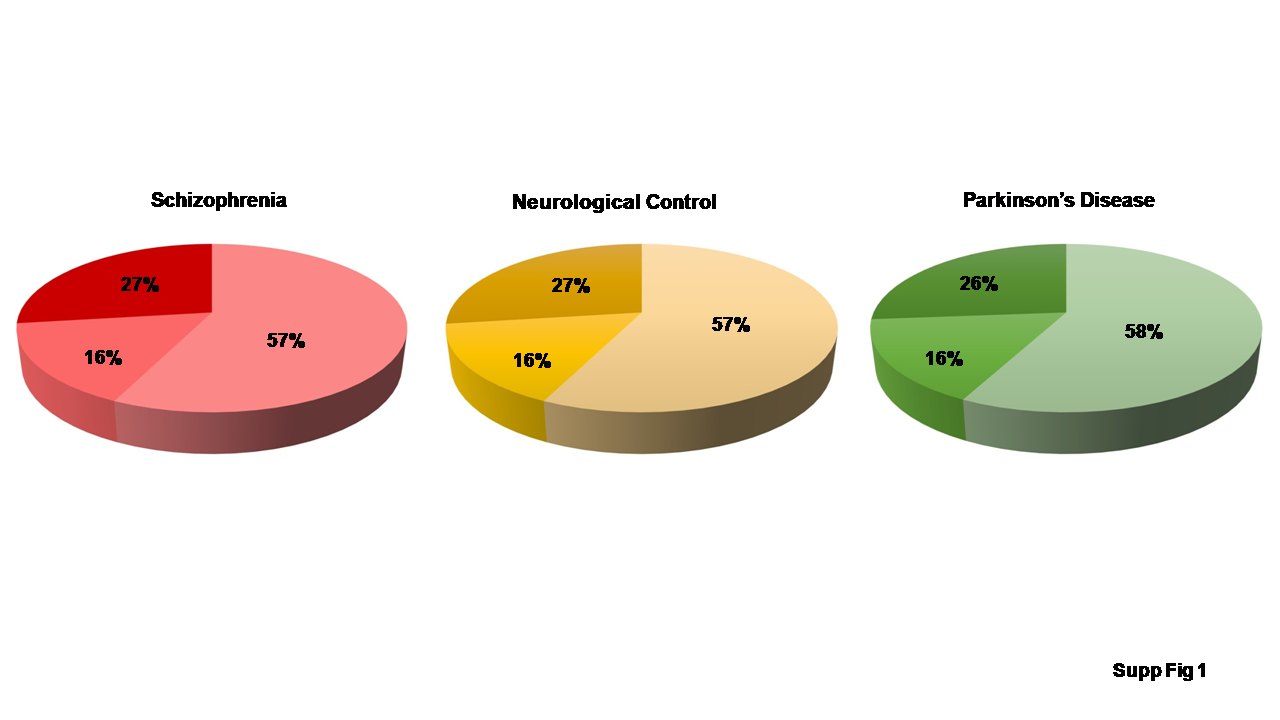 Supplementary Figure 1 Pie chart showing protein profile based on abundance in CSF in each clinical phenotype. Light shade represents high abundance; medium shade represents moderate abundance, and dark shade represents low abundant proteins. Supplementary Figure 2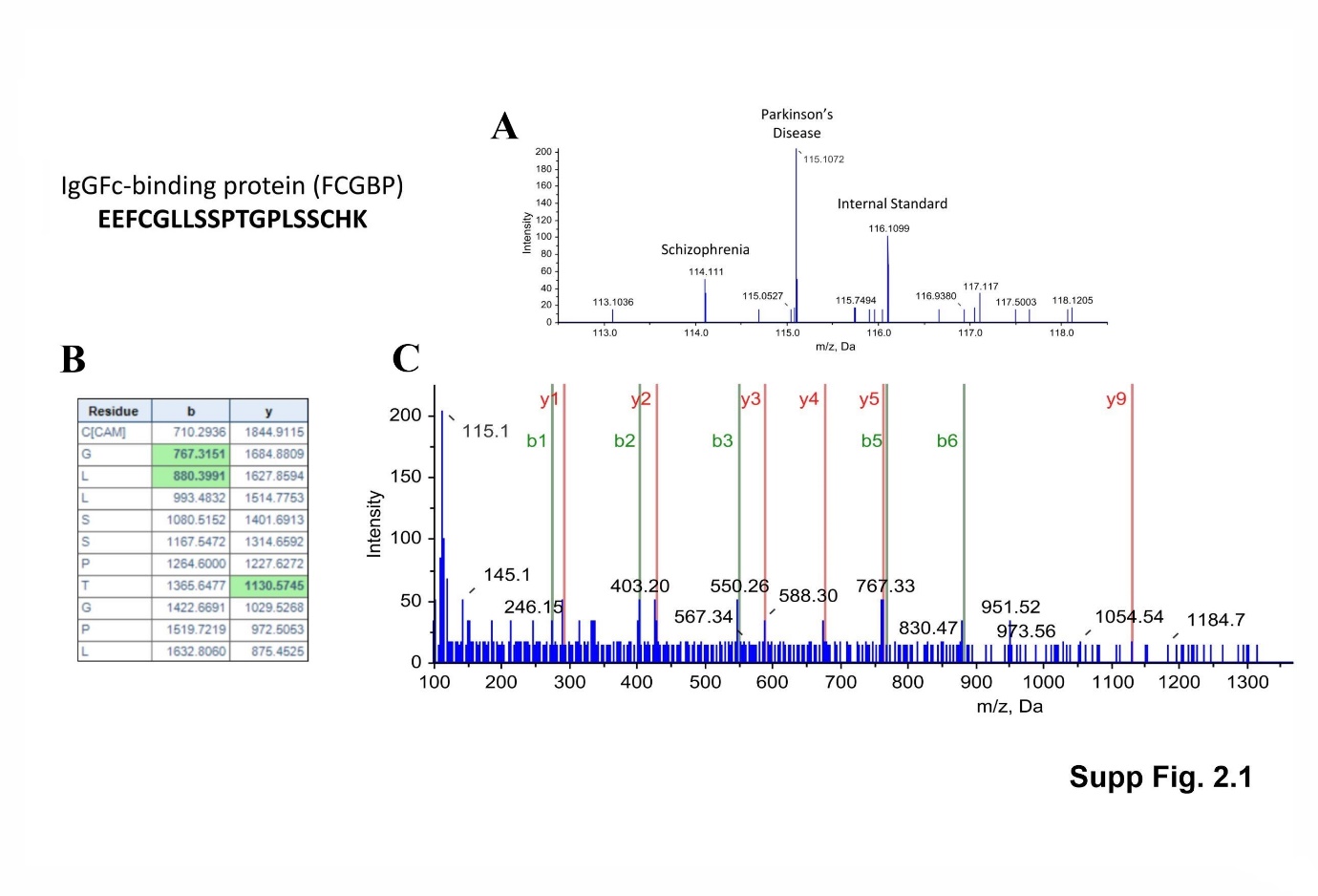 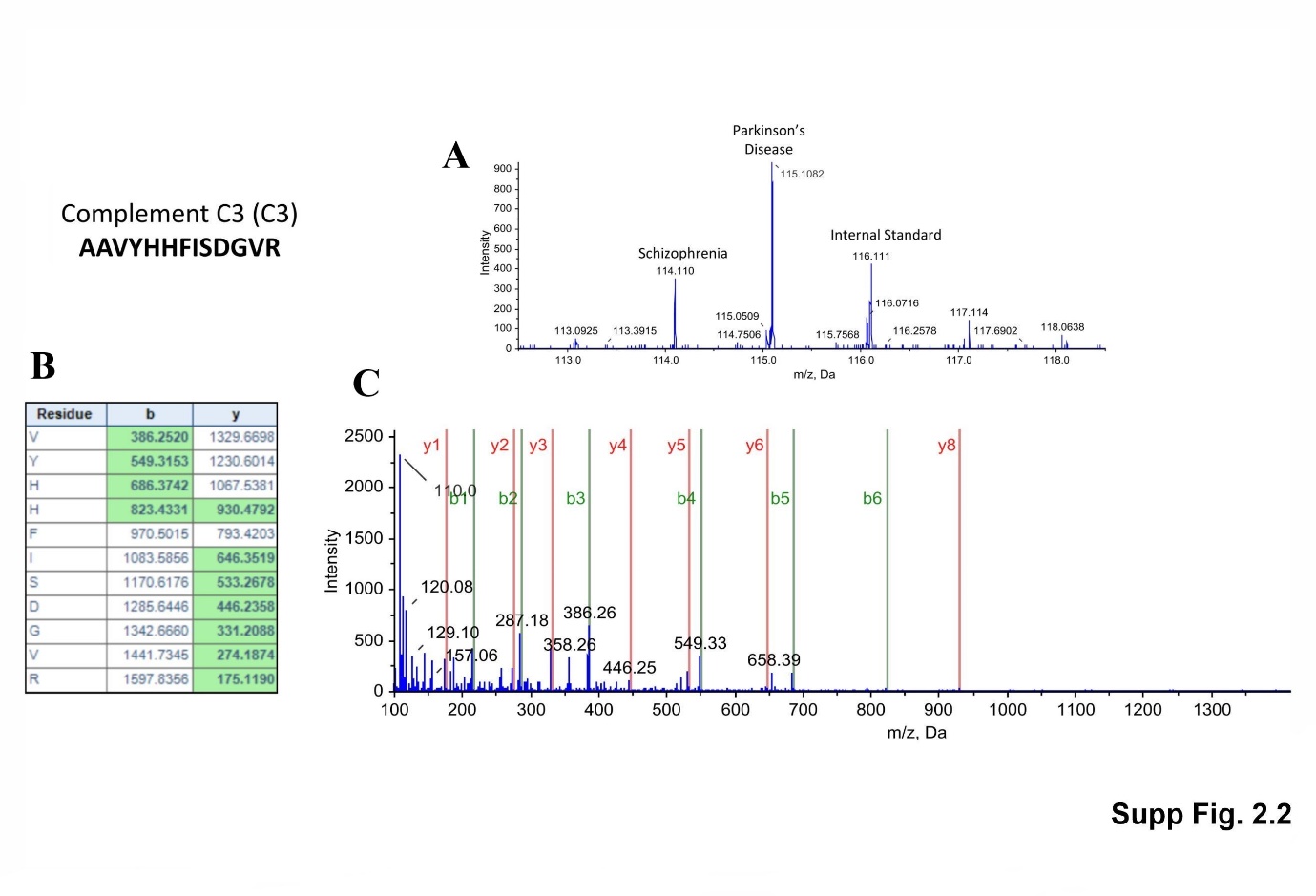 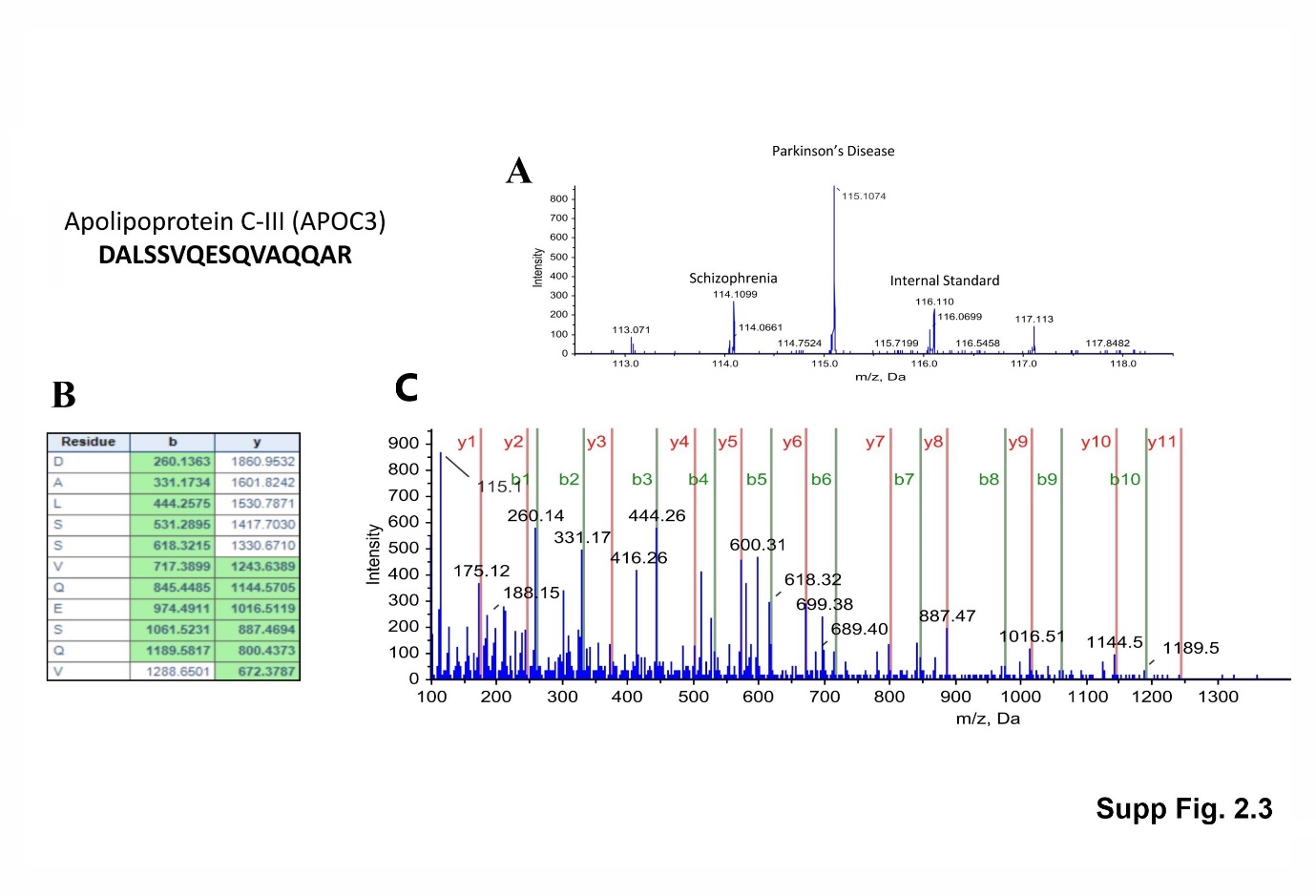 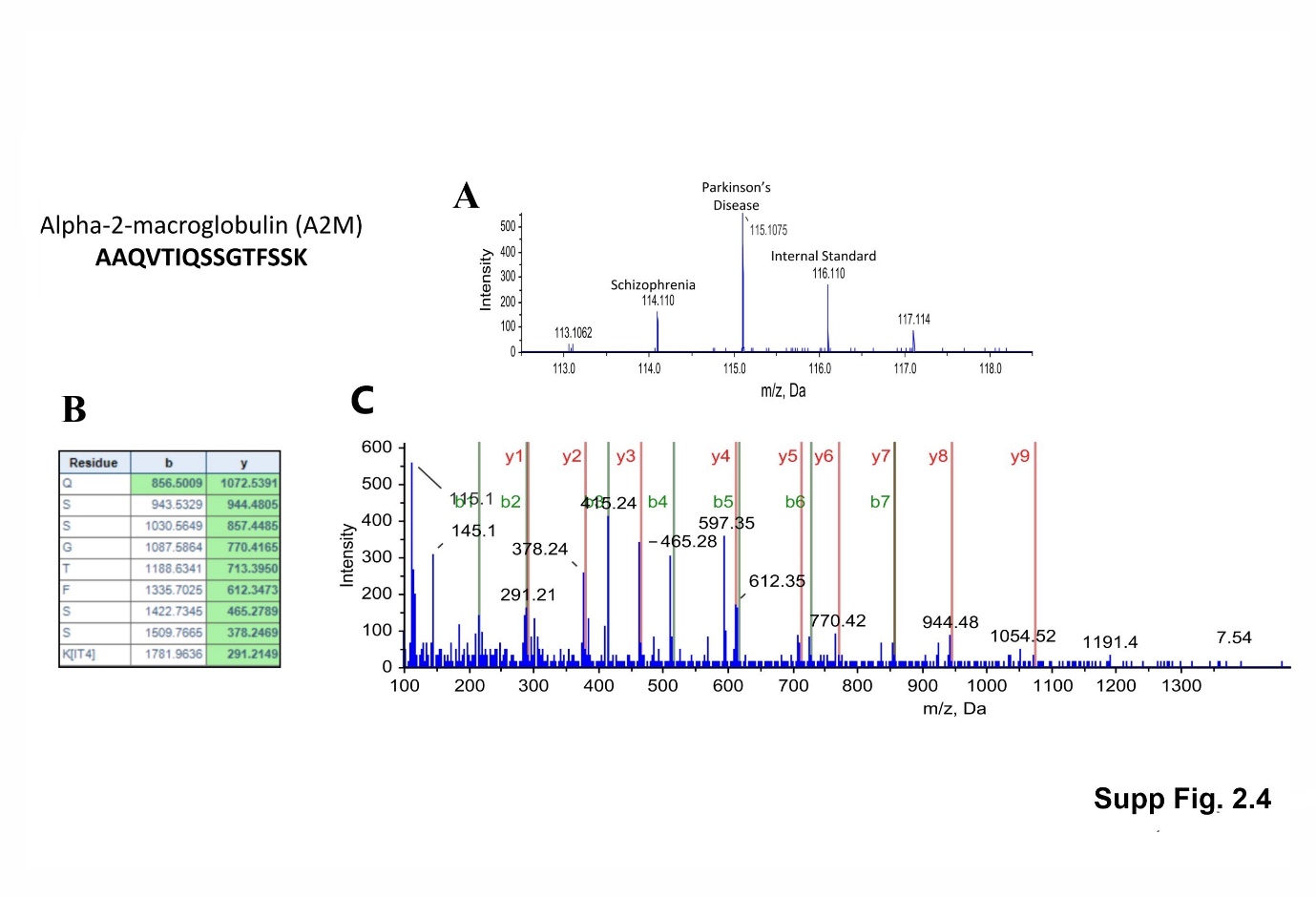 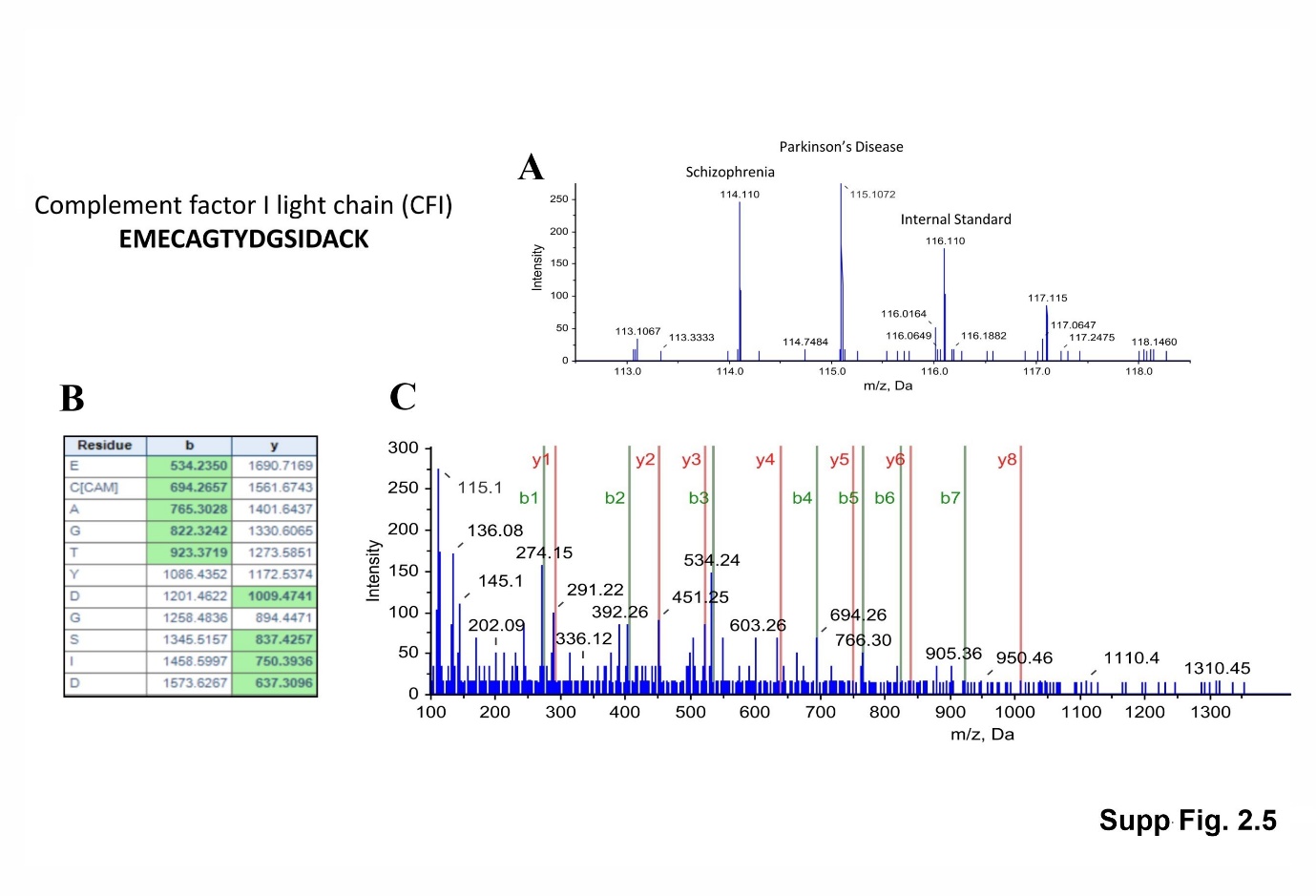 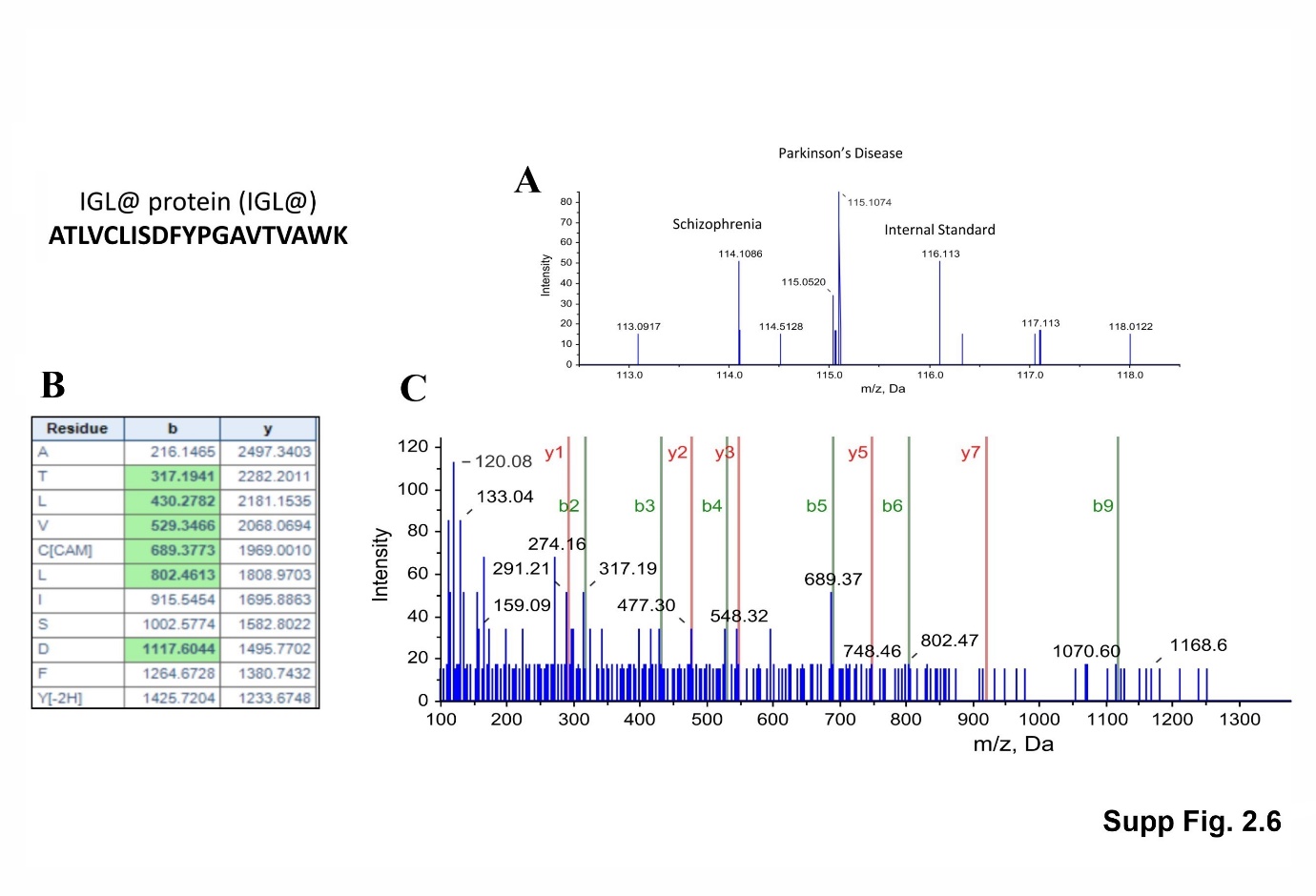 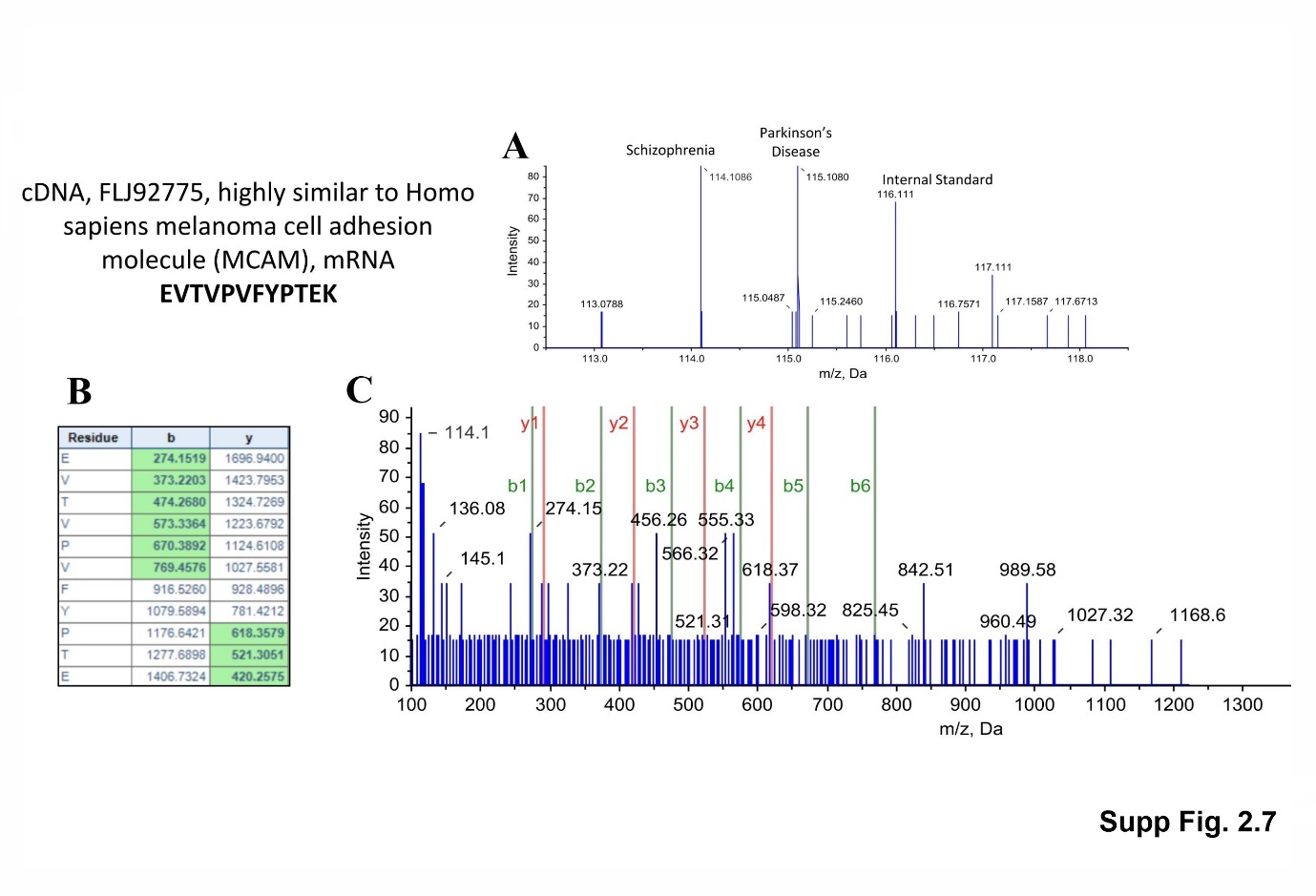 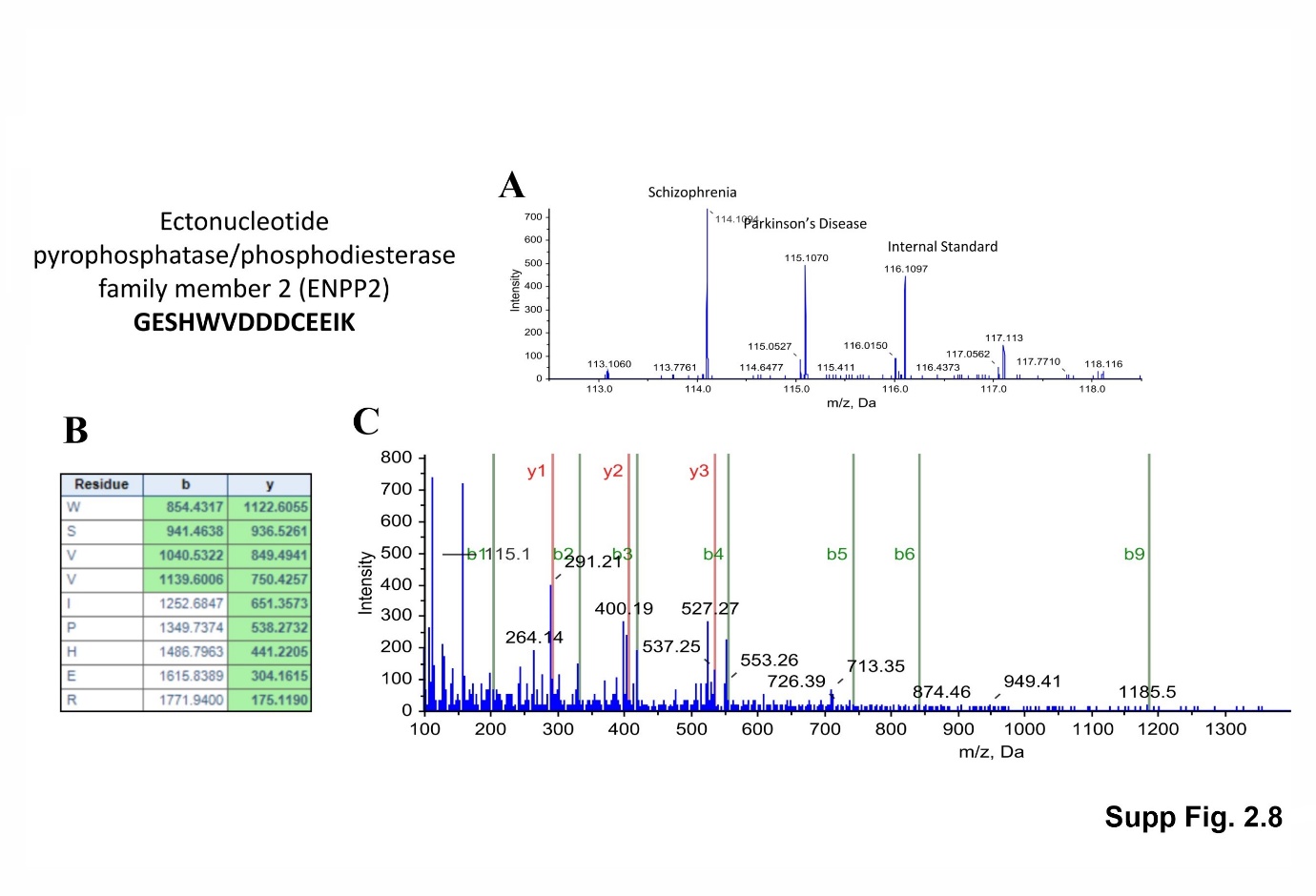 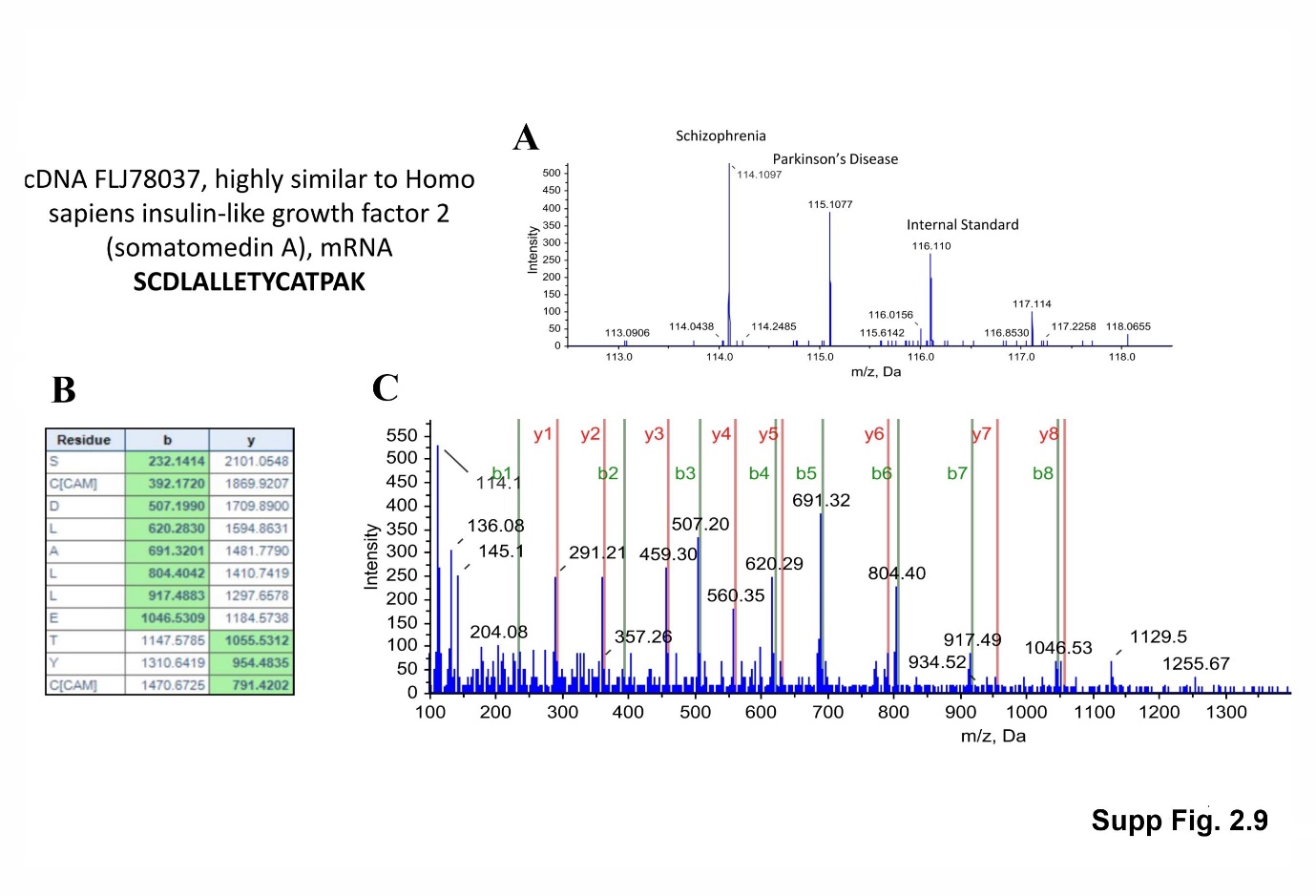 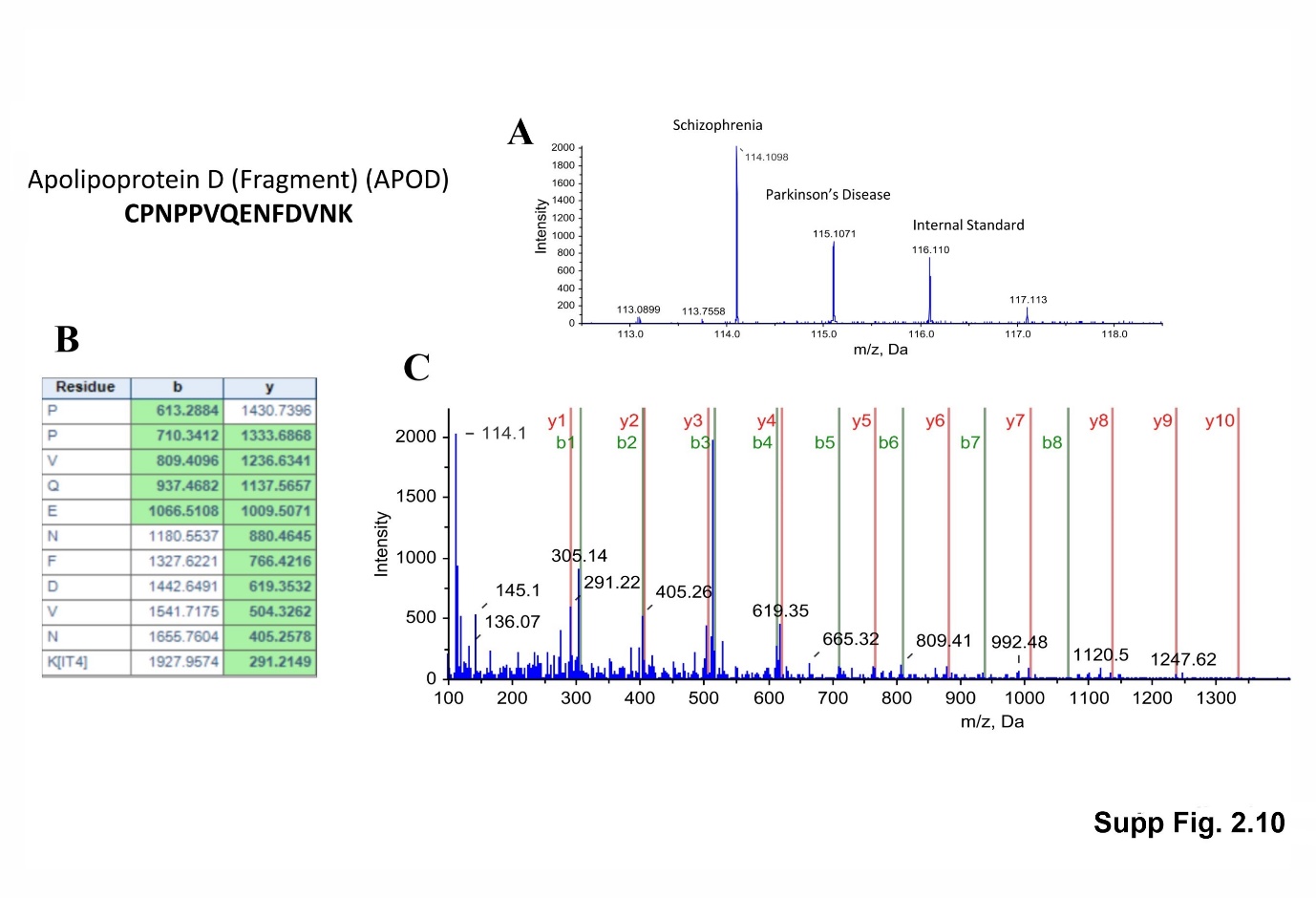 Supplementary Figure 2 (2.1–2.10) Mass spectrometric results for the iTRAQ experiment with protein from CSF samples of patients with Schizophrenia and Parkinson’s disease. (A) Precursor peptide reporter ion peaks with differential intensities between clinical phenotypes of Schizophrenia and Parkinson’s disease; (B) m/z values for different b and y peptide ion pairs; (C) Mass spectra intensity plot for different b and y ions. The y1 peak represents the C-terminal Lysine or Arginine of the tryptic peptide. Subsequent y peaks have one addition amino acid in addition to the previous y peak, and the molecular mass difference identifies the extra amino acid. Similarly all the b fragment peptide ion peaks contain a common N terminal amino acid. Ion y1 and b1 are the smallest of them. The numerical subscript represents the number of amino acids in that fragment.Clinical phenotypePharmaco-therapyMechanism of actionNo. of patients Parkinson’s diseaseLevodopaCarbidopaPramipexoldopamine precursorDOPA decarboxylase inhibitordopamine agonist13Parkinson’s diseaseLevodopaCarbidopaRasagiline Ropiniroledopamine precursorDOPA decarboxylase inhibitorprevents dopamine breakdownstimulates post-synaptic D2 dopamine receptors4Parkinson’s diseaseLevodopaCarbidopaPramipexol Entacaponedopamine precursorDOPA decarboxylase inhibitordopamine agonistcatechol o-methyl transferase inhibitor3Parkinson’s diseaseLevodopaCarbidopaRasagilinedopamine precursorDOPA decarboxylase inhibitorMono amine oxidase inhibitor5Parkinson’s diseaseLevodopa CarbidopaPramipexol Ropiniroledopamine precursor DOPA decarboxylase inhibitordopamine agoniststimulates post-synaptic D2 dopamine receptors2Parkinson’s diseaseLevodopa Carbidopa Amantadinedopamine precursorDOPA decarboxylase inhibitorNMDA receptor antagonist1SchizophreniaOlanzapine ResperidonD2 receptor antagonistD2 receptor antagonist2SchizophreniaOlanzapine ResperidonHaloperidolD2 receptor antagonistD2 receptor antagonistD2 receptor antagonist2